小果果XIAO GUOGUO市场拓展/策划关于我有丰富的营销知识体系做基础；对于市场营销方面的前沿和动向有一定的了解，善于分析和吸取经验；熟悉网络推广，尤其是社会化媒体方面，有独到的见解和经验；个性开朗，容易相处，团队荣誉感强。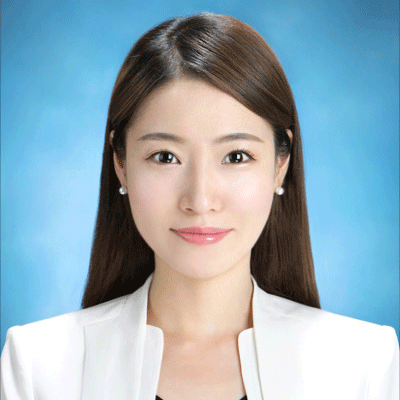 本人是市场营销专业毕业生，有丰富的营销知识体系做基础；教育背景2008.9-2012.7     任盈盈科技大学       市场营销（本科）基本会计、统计学、市场营销、国际市场营销、市场调查与预测、商业心理学。奖项2009.10获国家奖学金2010.11获“三好学生称号”2010.12创意营销大赛一等奖2011.4挑战杯创业计划大赛铜奖工作经验2013年10月-2015年2月卓望信息科技有限公司  运营推广负责社会化媒体营销团队的搭建工作，制定相关运营策略和指标，带领团队实施计划； 网站常态运营活动规划和推进执行； 相关数据报告和统计，为公司决策层提决策依据；2013年10月-2015年2月卓望信息科技有限公司  运营推广负责社会化媒体营销团队的搭建工作，制定相关运营策略和指标，带领团队实施计划； 网站常态运营活动规划和推进执行； 相关数据报告和统计，为公司决策层提决策依据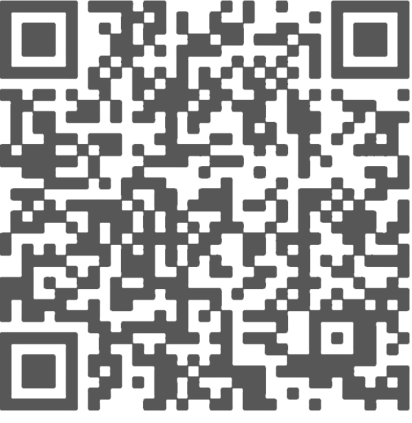 2013年10月-2015年2月卓望信息科技有限公司  运营推广负责社会化媒体营销团队的搭建工作，制定相关运营策略和指标，带领团队实施计划；网站常态运营活动规划和推进执行； 相关数据报告和统计，为公司决策层提决策依